BEWERBUNG UM EINE SCHULPARTNERSCHAFT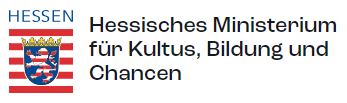 APPLICATION FOR A SCHOOL TWINNINGWir bitten Sie darum, den Fragebogen auf Englisch auszufüllen und bei Ihren Angaben so genau wie möglich zu sein.Please fill in the form in English or if necessary in German as precisely as possible.Über Ihre Schule/ About your schoolFremdsprachenunterricht / Language teachingBilingualer Unterricht / Bilingual educationÜber Ihre potentielle Partnerschule / About your potential twin school:Auch wenn Schulpartnerschaften grundsätzlich mit allen Ländern und Regionen möglich sind, vermitteln wir bevorzugt Schulen in Hessens Partnerregionen: Nouvelle-Aquitaine (Frankreich), Emilia-Romagna (Italien), Bursa (Türkei), Wielkopolska (Polen) und Wisconsin (USA). Although school twinning is possible with all countries and regions, finding twin schools in the partner regions of Hesse (Germany) has priority.Über Ihr Projekt / About your projectName der Schule / School nameSchulart / Type of school   Vorschule / Preschool   Grundschule / Primary school   Mittelstufe / Secondary school   Gesamtschule / Comprehensive school   Gym. Oberstufe / Upper secondary school, college   Berufliche Schule / Vocational schoolFür beruflichen Schulen: berufliche Fachrichtung(en) / For vocational schools: professional specializationsGesamtzahl der Schülerinnen und Schüler an Ihrer Schule / Number of students in your schoolAlter der Schülerinnen und Schüler / Age of studentsName der Schulleitung / Name of the school principalE-Mail-Adresse der Schulleitung / E-mail address of the school principalSchuladresse / Mailing addressTelefonnummer / Telephone numberFax / FaxWebseite / School homepageSchulträger / School board   staatlich / public	   privat / privateInternat / Boarding school   Ja / Yes		   Nein / NoBitte machen Sie hier Angaben zum Umfeld Ihrer Schule (städtisch / ländlich, Entfernung zur nächstgrößeren Stadt usw.) /Please describe the school environment (urban/rural, distance to the next larger city, etc.)Fremdsprachenunterricht in Ihrer Schule /           Foreign languages taught at your schoolBietet Ihre Schule bilingualen Unterricht? /                       Does your school offer bilingual education?   Ja / Yes		   Nein / No   In welcher(n) Sprache(n)? / In which language(s)? …………………………………………………………..………………………..Wenn ja, bitte erläutern / If so, please specifyIn welchen Klassenstufen? / For which class levels?In welchen Fächern? / In which subjects?Anzahl der Schüler, die daran teilnehmen / Number of students participating in biligual programsSie suchen eine… / You are looking for a…   Vorschule / Preschool   Grundschule / Primary school   Mittelstufenschule / Secondary school   Gesamtschule / Comprehensive school   Gym. Oberstufe / Upper secondary school, college   Berufliche Schule / Vocational schoolWelche Städte interessieren Sie am meisten? / Which cities are you most interested in?Warum? / Why?Name der Projektleitenden /Name of the project coordinator(s)Funktion in der Schule und Unterrichtsfächer / Project coordinator’s function within school and taught subject(s) Telefonnummer / Telephone numberE-Mail-Adresse / E-mail addressKlassenstufen, die am Projekt teilnehmen würden (für berufliche Schulen: betroffene Ausbildungsberufe / Fachrichtungen) / Class levels which would participate in the project (for vocational schools: professional specializations)Anzahl der teilnehmenden Klassen / Number of participating classesAnzahl der Schülerinnen und Schüler, die am Projekt teilnehmen würden / Number of participating studentsAlter der Schülerinnen und Schüler, die am Projekt teilnehmen würden / Age of participating studentsWäre es ein fächerübergreifendes Projekt? / Would it be an interdisciplinary project?   Ja / Yes		   Nein / NoWenn ja, bitte erläutern / If so, please specify:Welche Themen möchten Sie behandeln? / Which topics would you like to work on?Soll mit Computern oder neuen Medien gearbeitet werden? / Do you intend to work with computers or  new media?   Ja / Yes		   Nein / NoWenn ja, bitte erläutern / If so, please specify:Handelt es sich um einen Austausch im Sinne einer Schülerreise? / Are you planning a student exchange?   Ja / Yes		   Nein / NoWenn ja, bitte erläutern / If so, please specify:Ist ein Austausch von Lehrkräften vorgesehen (Unterrichtshospitation, Teamteaching)? / Are you planning a teacher‘s exchange (job shadowing, team teaching)?   Ja / Yes		   Nein / NoWenn ja, bitte erläutern / If so, please specify:Ist ein Betriebspraktikum vorgesehen? / Are you planning (professional) internships?Zusätzliche Informationen / Additional Information